CHARTER TOWNSHIP OF GENESEE ORDINANCE NO. 582AN ORDINANCE TO AMEND ORDINANCE NO. 475, THE GENESEE CHARTER TOWNSHIP ZONING ORDINANCE BY THE REZONING CERTAIN LAND FROM HIGHWAY COMMERCIAL TO SINGLE FAMILY/ TWO-FAMILY RESIDENTIALThe Charter Township of Genesee, Genesee County, Michigan Ordains:SECTION IREZONING OF PREMISESGenesee Township Ordinance No. 475 is hereby amended to read as follows:Pursuant to Article XVII Section 1707 entitled "Changes and Amendments" the zoning ordinance and zoning map is hereby amended pursuant to the recommendation of the Genesee Township Planning Commission, the following described premises in the Township of Genesee, Genesee County, Michigan are hereby rezoned from C-2, Highway Commercial, to R-2, Single­ Family/ Two-Family Residential:Parcel No.: 11-34-576-035N 280 FT OF LOTS 31 AND 32 CASHIN ACRES AND AP ARCEL OF LAND BEG IN THE CENTER OF RICHFIELD RD ONE LINE OF SAID LOT 31 EXTENDED TO E 194 FT THENS 660 FT THEN W 194 FT THEN N 660 FT TO PL OF BEG SEC 34 T8N R7E (93) OWNED AND OCCUPIED AS ON PARCEL FR 1100046997MORE COMMONLY KNOWN AS: 4358 RICHFIELD RD., FLINT, MI 48506SECTION IIREPEALAll ordinances and portions thereof insofar as the same may be in conflict herewith are hereby repealed.SECTION IIIEFFECTIVE DATEThis Ordinance shall become effective immediately upon publication following its final adoption.SECTION IVSHORT TITLEThis Ordinance shall be known as Genesee Township Zoning Ordinance Amendment  No.We hereby certify that the  foregoing Ordinance was adopted on the Second Reading by the Township Board of the Charter Township of Genesee at its meeting on   February  1 2.    zm 9First Reading:	 	January 15,	2019Second Reading:	February 12	, 2019 Published on:		Fe..b r 1.u :t,  ..-'--/		;)-O   d 019 I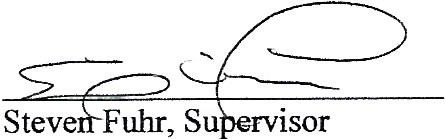 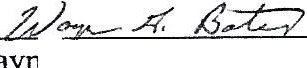 •2